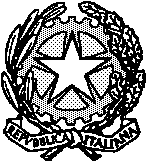 Ministero dell’Istruzione, dell’Università e della RicercaLiceo Scientifico Statale “R. Donatelli” (MOD_014 bis)A - TESTI DEI QUALI SI PROPONE  /LO  SCORRIMENTO  PER L'A. S. 2021/2022(1)	Indicare il codice identificativo del volume aggiornato.* Indicare  R = RICONFERMA; S = SCORRIMENTOB - TESTI DEI QUALI SI PROPONE  PER L'A. S. 2021/2022(1)	Indicare il codice identificativo del volume aggiornato.E - DELIBERAZIONE DEL CONSIGLIO DI CLASSETerni, lì _____/_____/_____ADOZIONE DEI LIBRI DI TESTO PER L'ANNO SCOLASTICO 2021/2022CLASSE: ______   SEZIONE: ______   MATERIA: ______________________________________CODICE AGGIORNATOEDIZIONEEDIZIONEACQUI-STAREVOLUME(1)AUTORET I T O L OVOL*.EDITORESEDEPREZZO AGGIORNATO   SI/NOCODICE AGGIORNATOEDIZIONEEDIZIONEVOLUME(1)AUTORET I T O L OVOL.EDITORESEDEPREZZO AGGIORNATOLA PROPOSTA E' STATA  accolta  respintaFIRMA DELL’INSEGNANTE_____________________________________